FORMULAIRE DISPONIBLE SUR L’ESPACE NUMERIQUE DE TRAVAIL ACADEMIQUEHaut du formulaireMes Activités à l'atelier
Haut du formulaire1. Date de l'activité : J'ai réalisé cette activité le  
Limité à 255 caractèresAide : (Exemple : 01/01/2014)2. L'activité a-t-elle été réalisée :  Au Lycée En entrepriseSi l'activité a été réalisée en entreprise, noter son nom : 
Limité à 512 caractères3. Collez une photo du système ou du sous-système sur lequel tu es intervenu. Joindre un fichierDéposer les fichiers iciAide : (Si tu n'as pas pris de photo du système sur lequel tu es intervenu utilise une photo de la bibliothèque d'images)4. Sur quoi j'ai travaillé :  
Limité à 255 caractèresAide : (indique le nom du système sur lequel tu es intervenu)5. Avec qui j'ai travaillé : 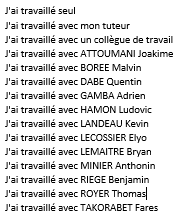 Autres personnes : 
Limité à 512 caractèresAide : (Si tu as travaillé avec plusieurs personnes indique leurs noms dans "Autres personnes")6. Ce que j'ai fait :  
Limité à 255 caractèresAide : (Explique en quelques mots ce que tu devais faire)7. Combien de temps j'ai mis : Aide : (Indique la durée de ton intervention)8. Ce qui m'a plu dans cette activité :  
Limité à 255 caractères9. Ce que j'ai appris à faire :  
Limité à 255 caractères10. Ce que je dois améliorer pour parfaire mon travail :  
Limité à 255 caractères11. Dans quelle situation de ma vie professionnelle et/ou personnelle pourrais-je réutiliser ce que j'ai appris ?  
Limité à 255 caractèresEVALUATION12. Je m'évalue : Comportement 13. Je m'évalue : Motivation 14. Je m'évalue : Autonomie 15. Je m'évalue : Qualité de mon travail Bas du formulaire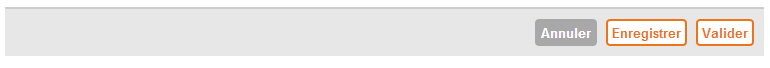 Bas du formulaire